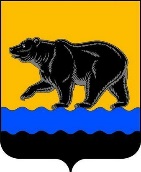 АДМИНИСТРАЦИЯ ГОРОДА НЕФТЕЮГАНСКАПОСТАНОВЛЕНИЕ16.08.2018										           № 400-пг.НефтеюганскО муниципальном штабе муниципального этапа проекта «Молодежная лига управленцев Югры» в городе Нефтеюганске Во исполнение постановления Правительства Ханты-Мансийского автономного округа – Югры от 13.07.2018 № 206-п «О проекте «Молодежная лига управленцев Югры» и признании утратившими силу некоторых постановлений Правительства Ханты-Мансийского автономного округа – Югры», на основании постановления администрации города Нефтеюганска от 29.10.2013 № 1212-п «Об утверждении муниципальной программы города Нефтеюганска «Развитие образования и молодёжной политики в городе Нефтеюганске на 2014-2020 годы», в целях реализации муниципального этапа проекта «Молодежная лига управленцев Югры» в городе Нефтеюганске администрация города Нефтеюганска постановляет:1.Утвердить:1.1.Положение о муниципальном штабе муниципального этапа проекта «Молодежная лига управленцев Югры» согласно приложению 1 к постановлению. 1.2.Состав муниципального штаба муниципального этапа проекта «Молодежная лига управленцев Югры» согласно приложению 2 к постановлению.2.Департаменту по делам администрации города (Нечаева С.И.) разместить постановление на официальном сайте органов местного самоуправления города Нефтеюганска в сети Интернет. 3.Контроль исполнения постановления возложить на заместителя главы города А.В.Пастухова.Глава города Нефтеюганска	                                             		С.Ю.ДегтяревПриложение 1к постановлениюадминистрации городаот 16.08.2018 № 400-п    Положение о муниципальном штабе муниципального этапа проекта «Молодежная лига управленцев Югры»		1.Общие положения1.1.Муниципальный штаб (далее – Штаб)  муниципального этапа проекта «Молодежная лига управленцев Югры» (далее – Проект) является постоянно действующим коллегиальным органом, созданным в целях обеспечения реализации Проекта.1.2.В состав Штаба входят представители органов администрации города Нефтеюганска, независимые эксперты.1.3.Председатель Штаба – заместитель главы города Нефтеюганска.1.4.В своей деятельности Штаб руководствуется постановлением Правительства Ханты-Мансийского автономного округа - Югры от 13.07.2018 № 206-п «О проекте «Молодежная лига управленцев Югры» и признании утратившими силу некоторых постановлений Правительства Ханты-Мансийского автономного округа – Югры», настоящим Положением.1.5.Организационно-техническое обеспечение деятельности Штаба осуществляется департаментом образования и молодежной политики  администрации города Нефтеюганска.		2.Основные функции Штаба 2.1.Организация и проведение муниципального Проекта, организация и проведение отборочных мероприятий в форме тестирования с целью выявления и оценки профессионально-психологической готовности участников Проекта, в том числе прием заявок на участие в Проекте и их проверка на соответствие характеристикам, указанным в пункте 7 постановления Правительства Ханты-Мансийского автономного округа - Югры от 13.07.2018 № 206-п «О проекте «Молодежная лига управленцев Югры».2.2.Организация и проведение учебного, игрового и управленческого модулей, пресс-конференции по итогам реализации Проекта.2.3.Обеспечение рекламно-агитационной кампании.2.4.Осуществление взаимодействия с муниципальными штабами,  окружным штабом по вопросам реализации Проекта.2.5.Определение победителей муниципального этапа Проекта.2.6.Подготовка аналитического отчета проведения муниципального этапа Проекта и его представление в Окружной штаб не позднее 25 сентября текущего года.	3.Члены Штаба	3.1.Присутствуют на заседаниях Штаба и участвуют в обсуждении рассматриваемых Штабом вопросов и выработке решений по ним.3.2.Вносят председателю Штаба предложения по плану работы Штаба.3.3.Своевременно исполняют поручения председателя Штаба.3.4.Обладают равными правами при подготовке и обсуждении рассматриваемых на заседании вопросов.3.5.Осуществляют свои полномочия лично. Полномочия члена Штаба не могут быть переданы другому лицу.	4.Регламент работы Штаба4.1.Штаб проводит свою работу в форме заседаний. Заседания проводит председатель Штаба, а в его отсутствие – заместитель председателя Штаба.4.2.Заседания проводятся по необходимости в соответствии с планом реализации Проекта.4.3.Заседание считается состоявшимся при наличии не менее половины от общего числа членов Штаба.	4.4.Штаб принимает решение простым большинством голосов от числа присутствующих на заседании членов Штаба. В случае равенства голосов голос председателя Штаба является решающим. 4.5.Решения штаба оформляются протоколом заседания Штаба, который подписывается председателем Штаба.	5.Заключительные положения5.1.Изменения в настоящее Положение и Состав муниципального штаба Проекта вносятся постановлением администрации города Нефтеюганска.Приложение 2к постановлению администрации города от 16.08.2018 № 400-п    Составмуниципального штаба муниципального этапа проекта «Молодежная лига управленцев Югры»-Заместитель главы города Нефтеюганска, координирующий деятельность департамента образования и молодёжной политики, комитета культуры и туризма, комитета физической культуры и спорта, управления опеки и попечительства, комитета записи актов гражданского состояния, председатель-директор департамента образования и молодежной политики администрации города Нефтеюганска, заместитель председателя-начальник отдела молодежной политики департамента образования и молодежной политики администрации города Нефтеюганска, секретарьЧлены штаба:Члены штаба:-директор департамента по делам администрации города Нефтеюганска-исполняющий обязанности директора департамента экономического развития администрации города Нефтеюганска -директор муниципального автономного учреждения «Центр молодежных инициатив» (по согласованию)-председатель молодежного совета при главе города Нефтеюганска (по согласованию).